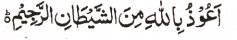 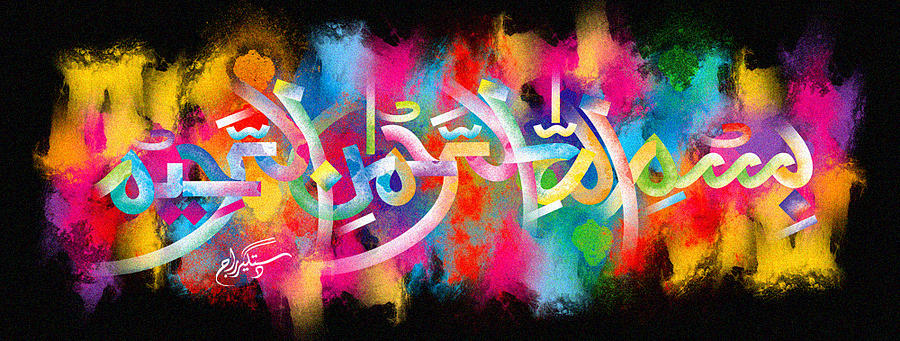 http://dr-umar-azam-islamicmiracles.weebly.com Please see my Site, especially the RESEARCH section and sign my Guest Book with your unique comments. The Name of Allah  on a Taro Vegetable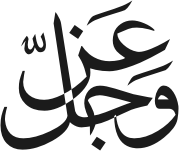 The Exclusive Islamic Miracle Photographs of Dr Umar Elahi AzamWednesday 13 January 2016Manchester, UKAlthough these photographs belong to Dr Umar Azam, readers have permission to use any/all of the photographs as long as the source is acknowledged.  Miracle Photographs, for example, have been shared on Twitter in the recent past.Introduction This vegetable is called Arbi or Arvi in Punjabi and Taro or Eddoes in English.The Name of Allah  is at the left-hand side on the bottom row.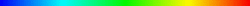 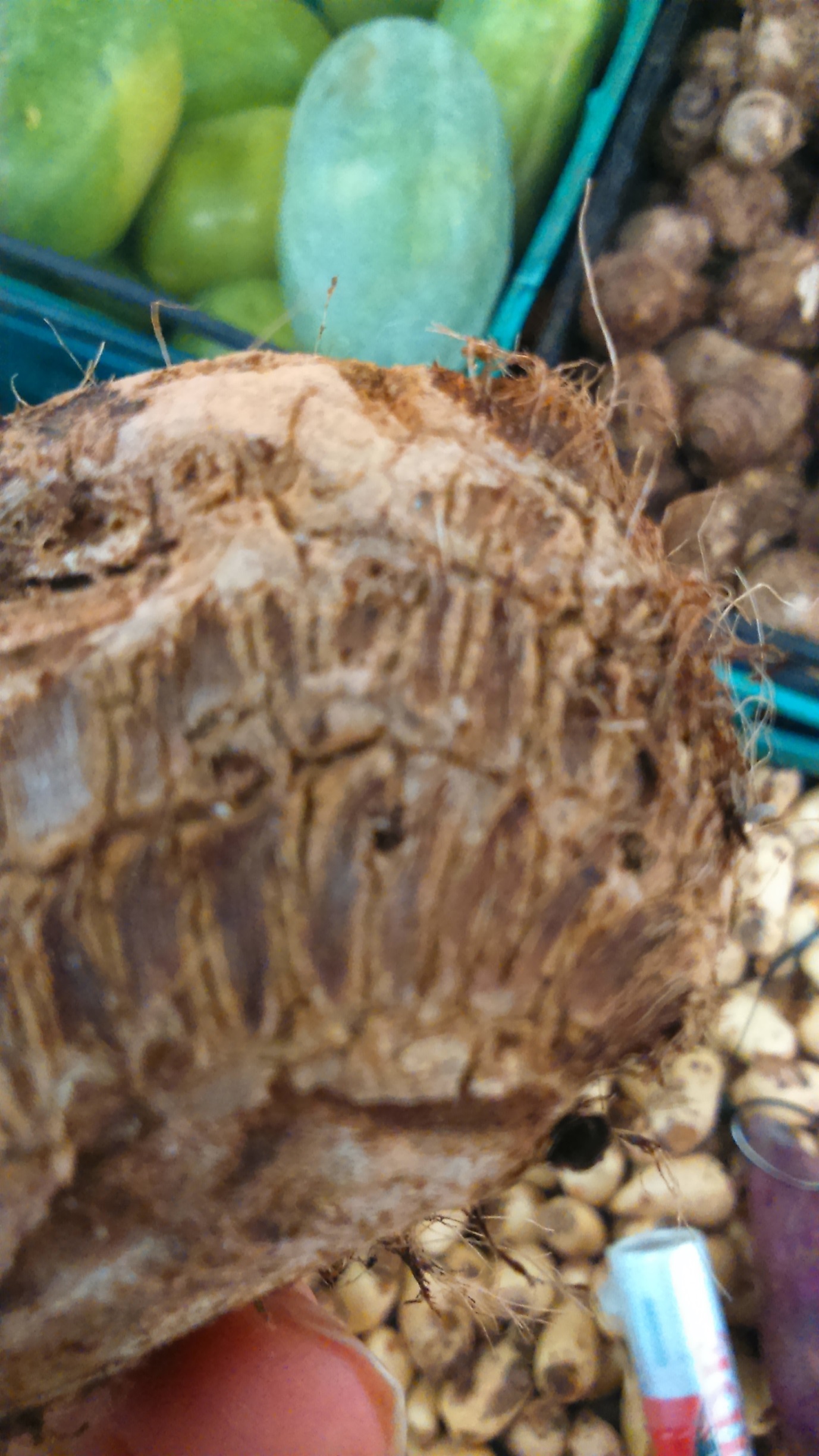 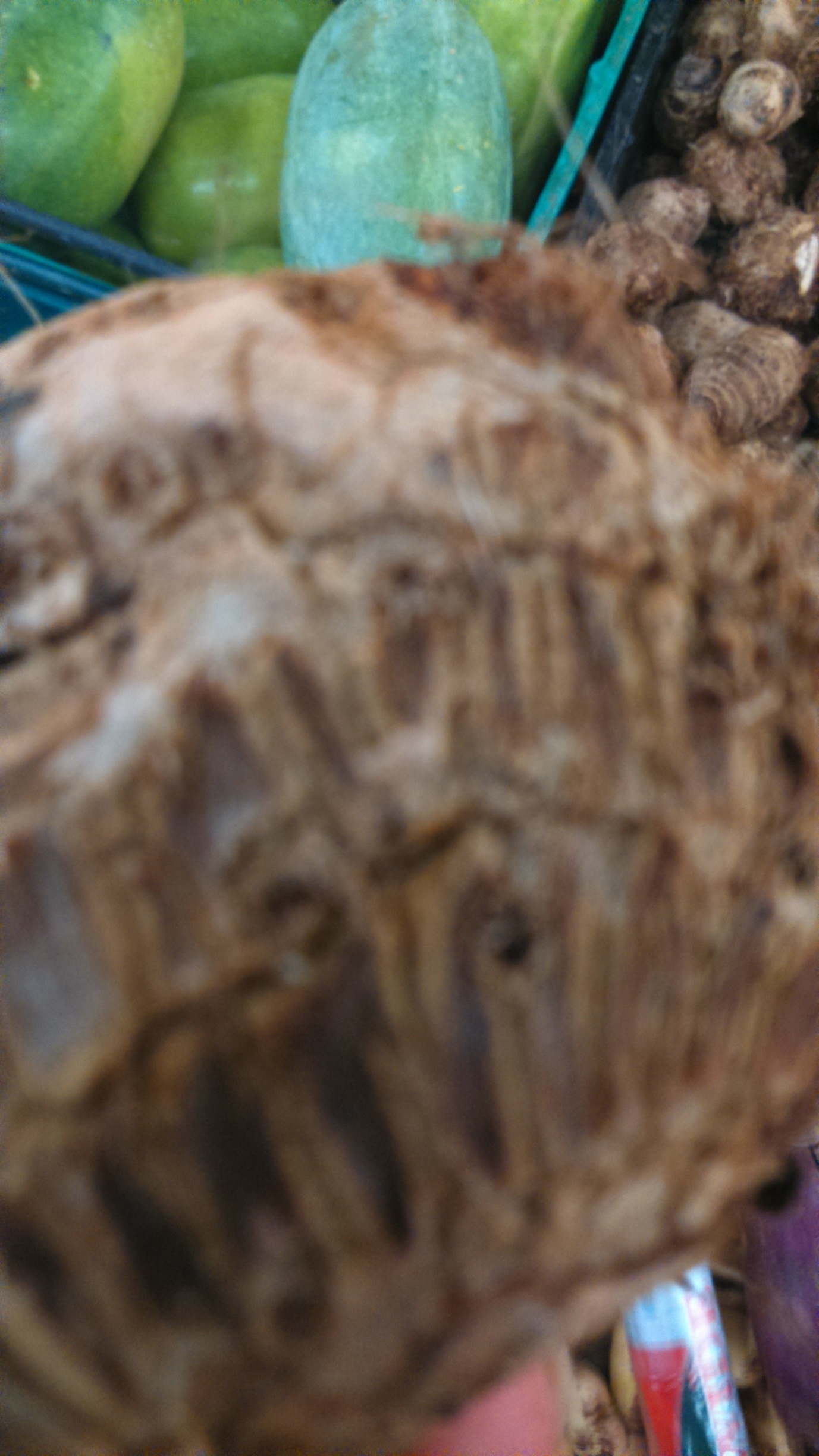 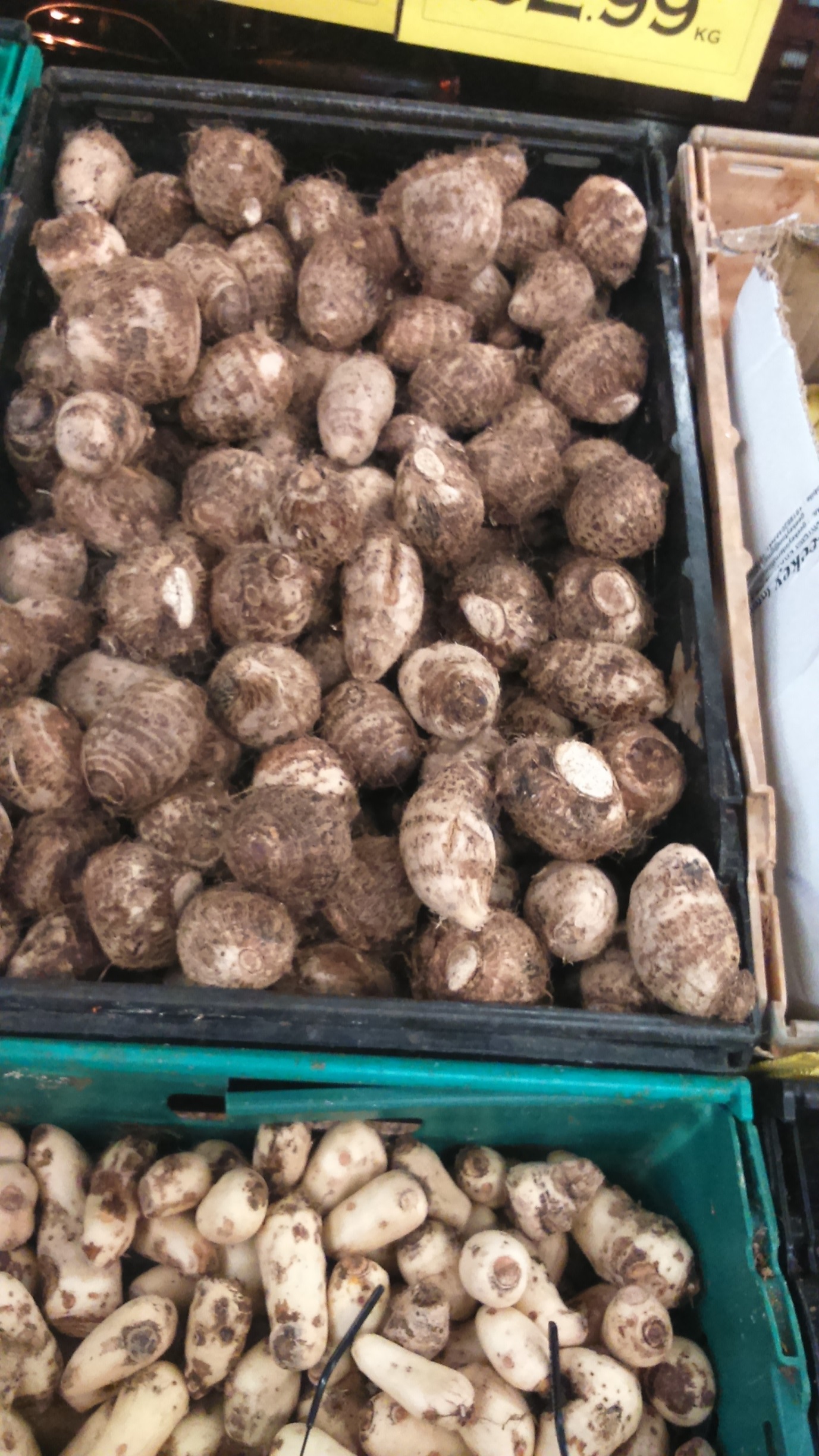 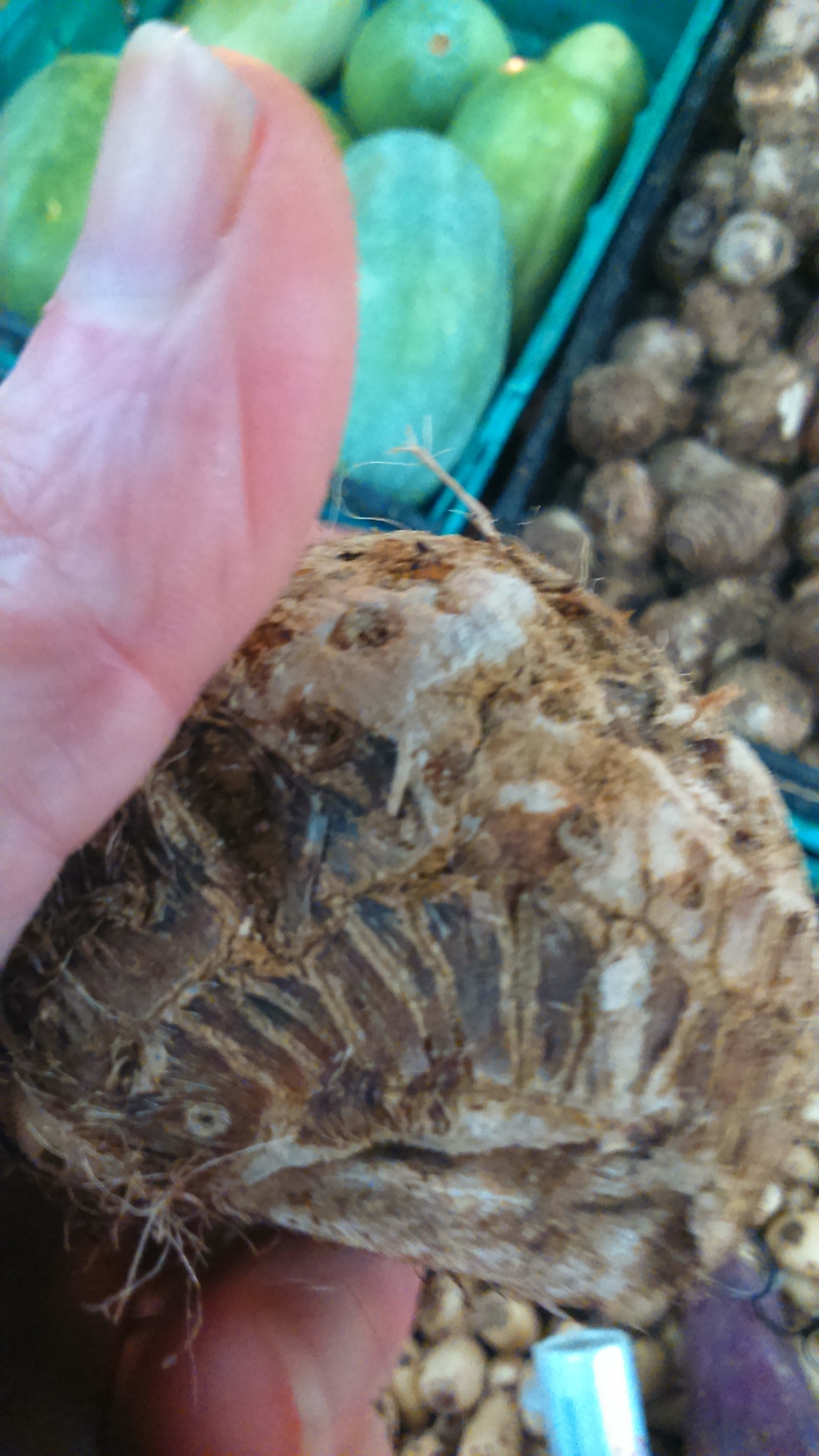 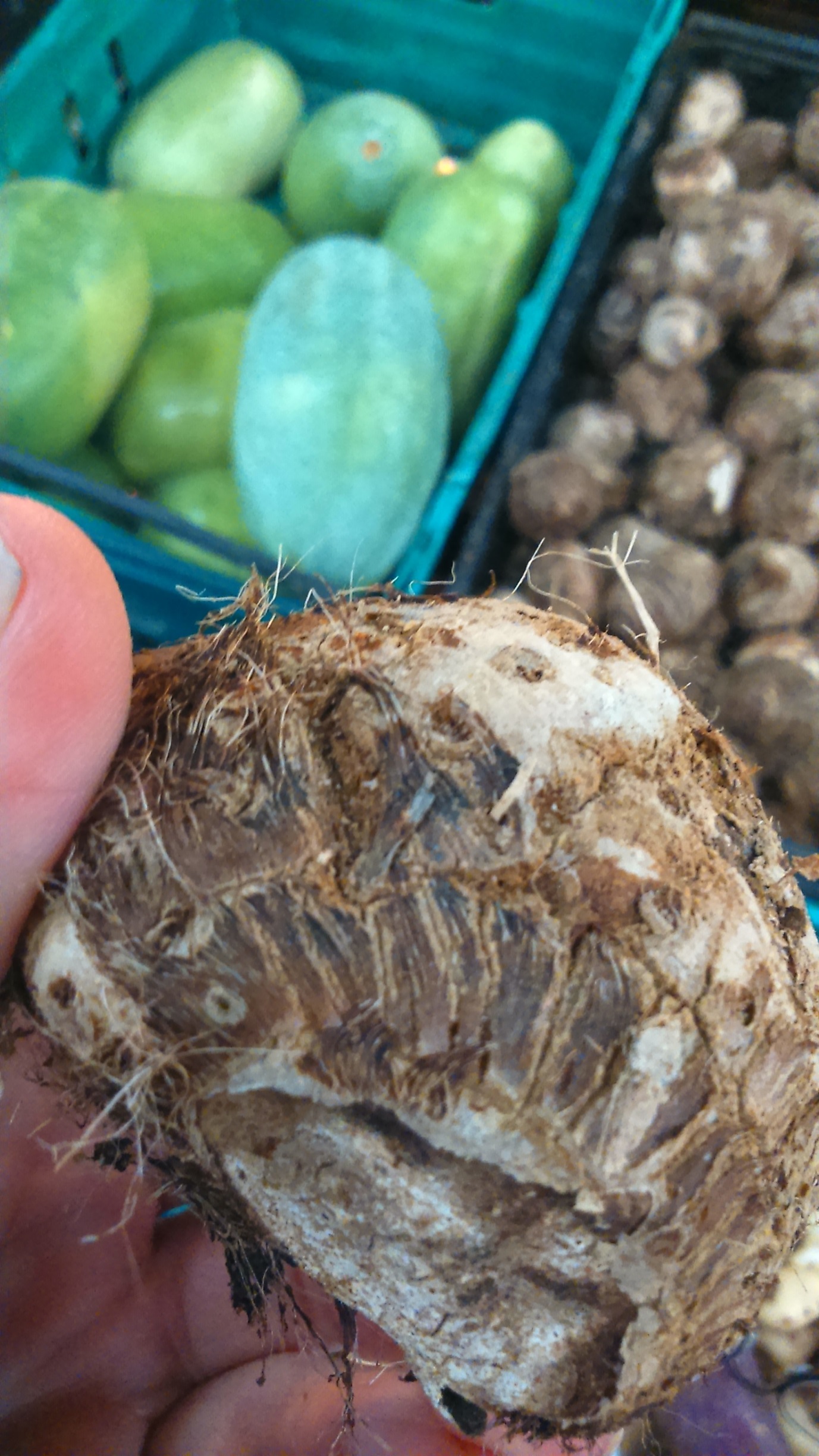 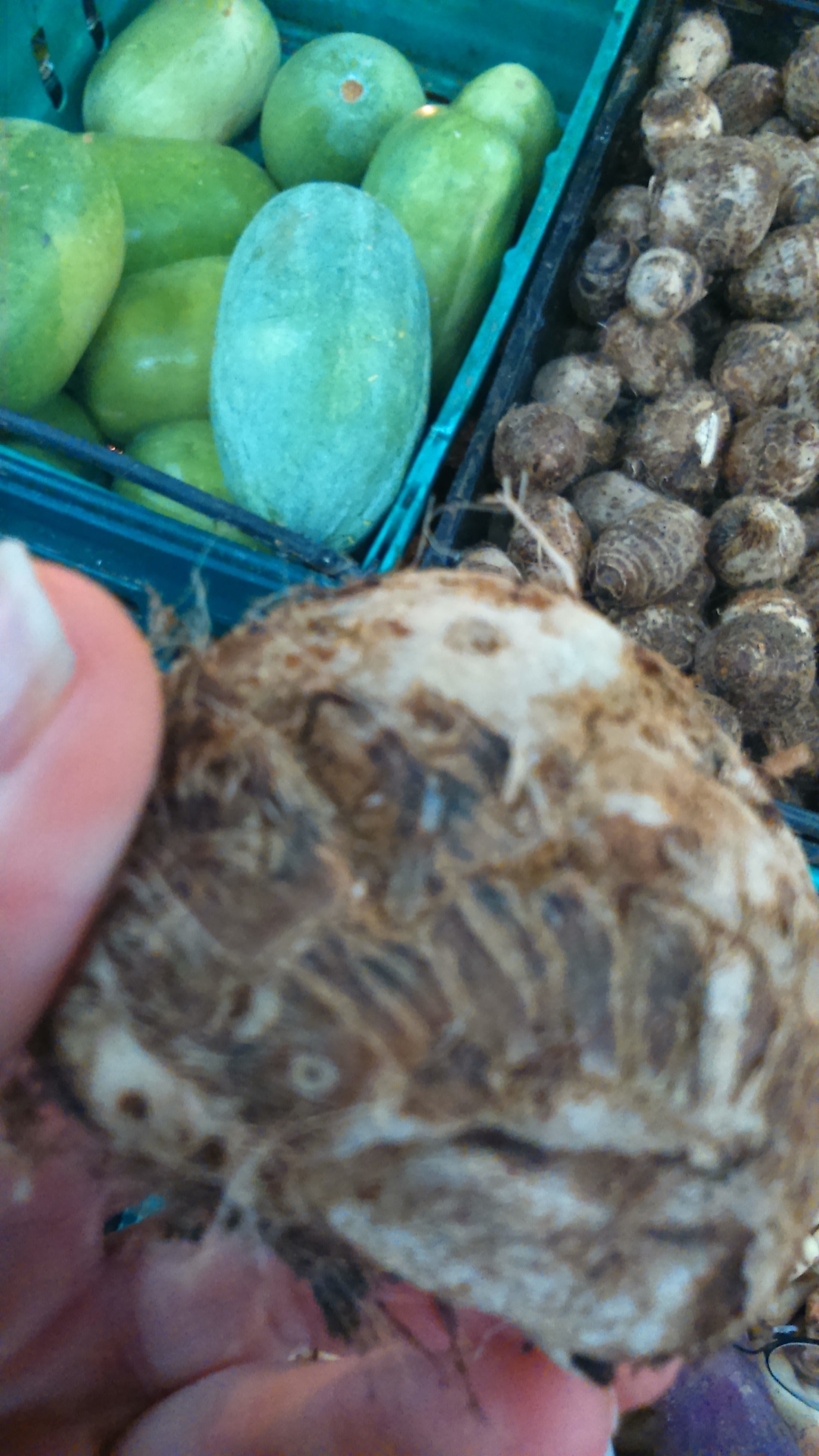 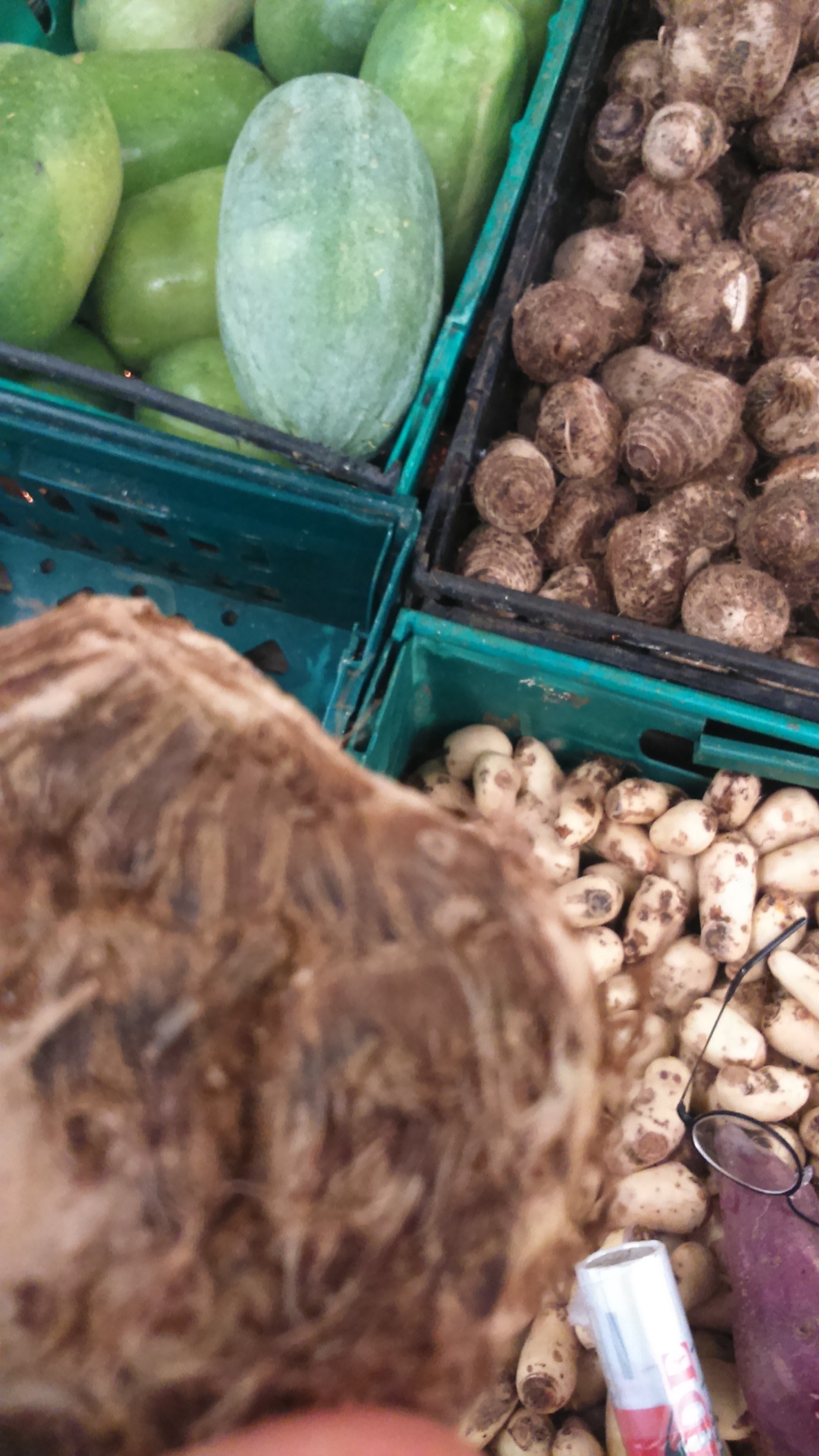 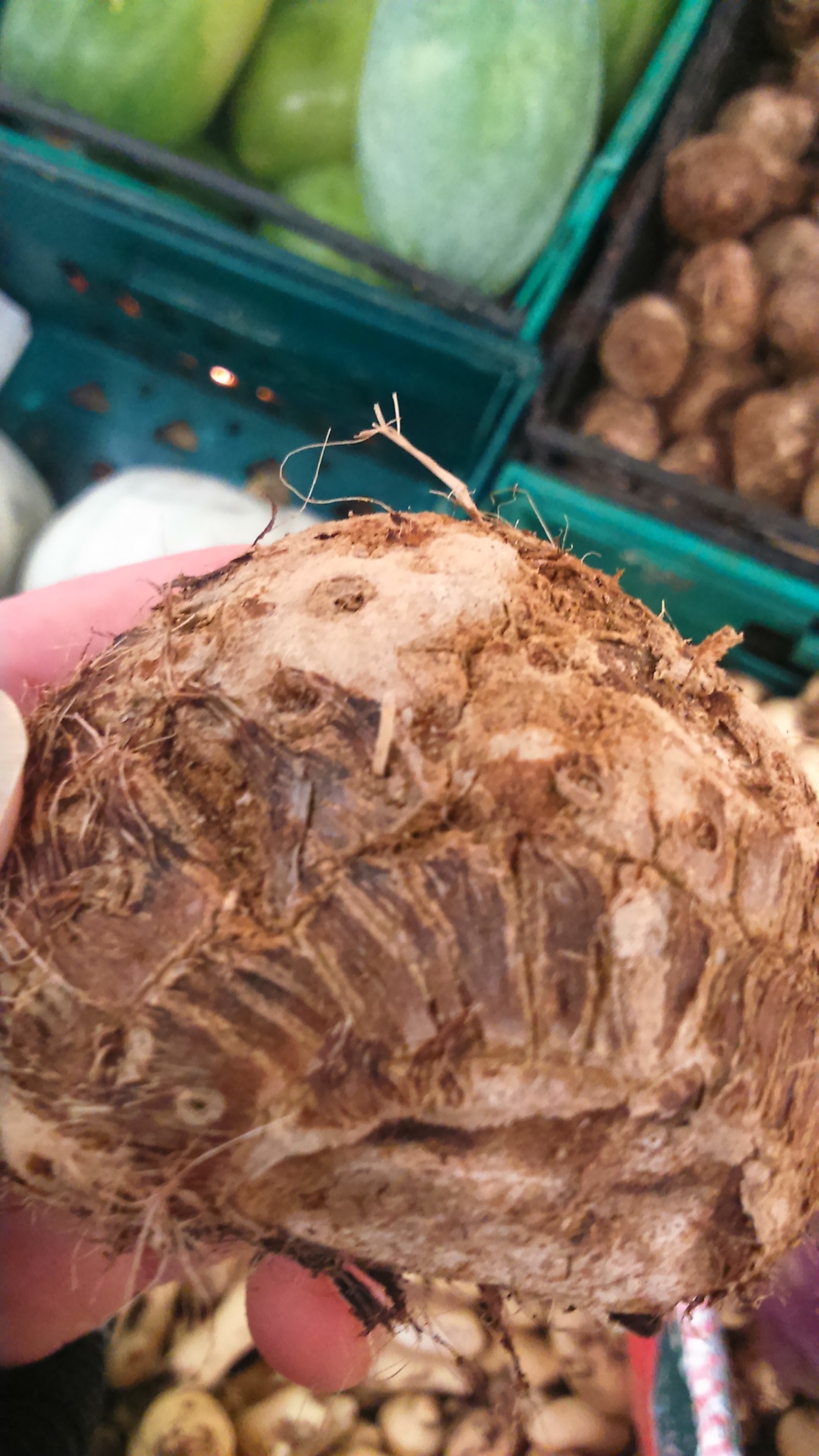 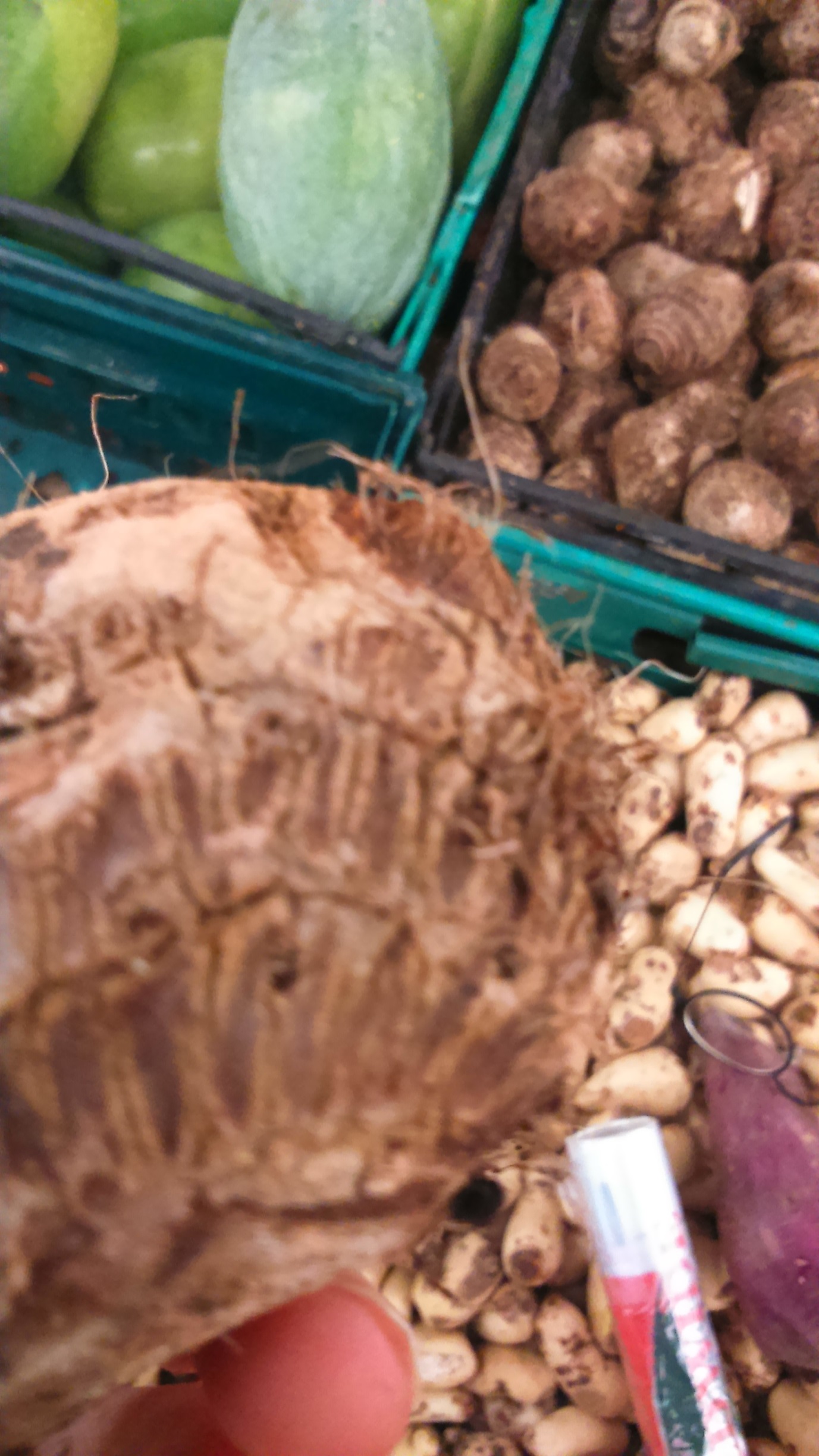 